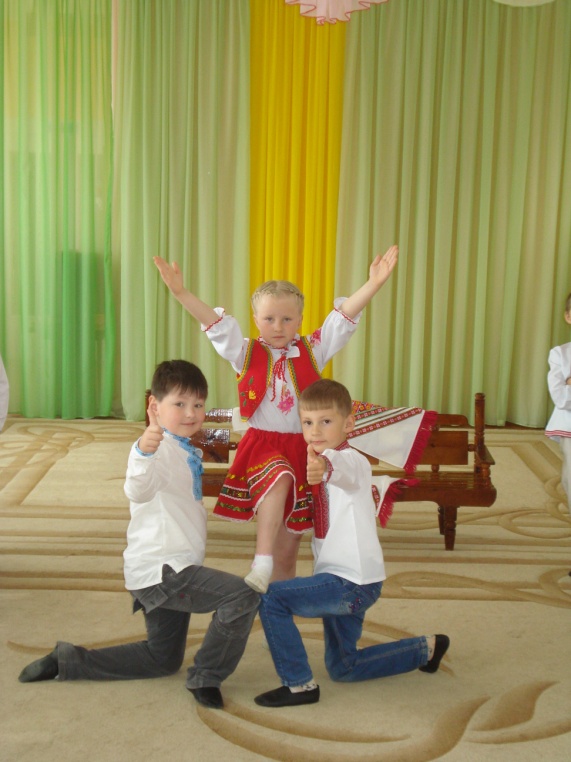 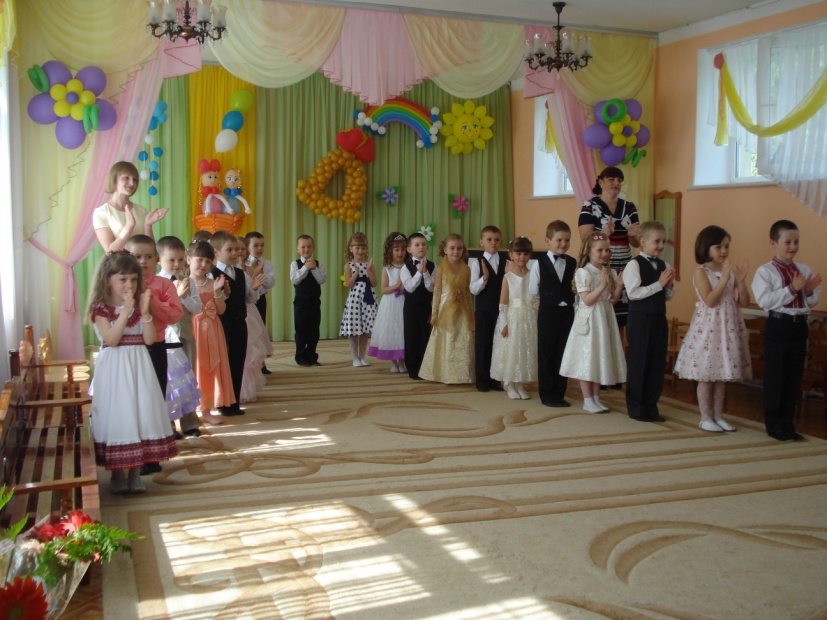 Ми забезпечуємо:  індивідуальний підхід , 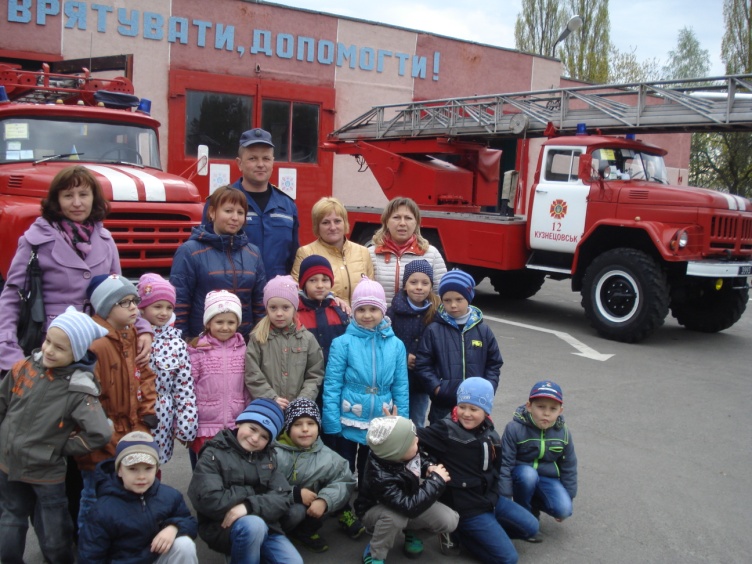 використання новітніх технологій, всебічний гармонійний розвиток дитини та теплу домашню атмосферу, де малюки граються, вчаться і спілкуються із задоволенням.Ми акцентуємо увагу на вихованні та  розвитку   в атмосфері  любові. Діти можуть приходити і гратися, досліджувати та вчитися, не втрачаючи при цьому турботу і тепло, які отримують вдома.	В закладі створені всі умови для реалізації творчого тв. Інтелектуального потенціалу наших вихованців: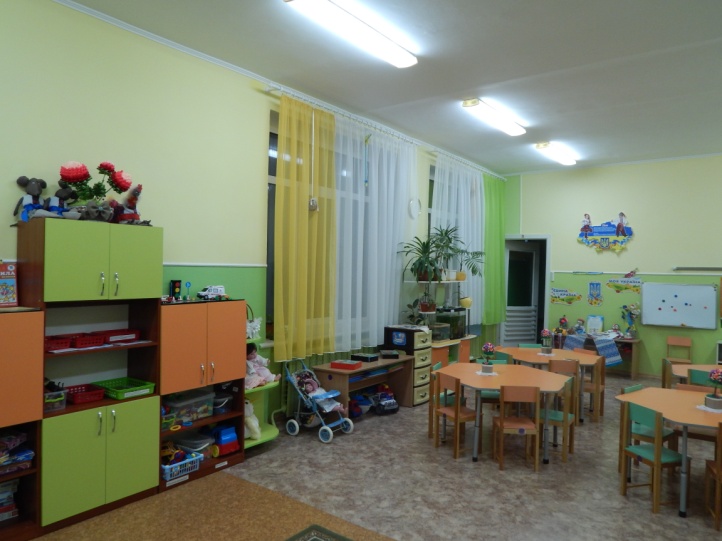  англійська мова для малят;навчання читання за методикою Л.Шелестової;музичні свята та розваги;щоденна фізкультурно – оздоровча робота;конкурси та вистави;тематичні виховні заходи;різноманітна гурткова та фізкультурно-оздоровча робота.Ми чекаємо на Вас за адресою: м-н Будівельників, 41, тел. 2-26-30, 2-32-79             Більше інформації на сайтах:     http://nvk1.varashosvita.rv.ua                                                                         http://osvitanvk1.wixsite.com/nvk1